La visite au musée.Jeudi 28 février, nous sommes partis de l’école en car pour aller au musée des beaux-arts de Rennes.On est rentrés dans le musée.Nous sommes allés dans la pièce Egypte ancienne. L’animatrice nous a présenté des objets dans les vitrines : deux momies, un sarcophage, des statuettes.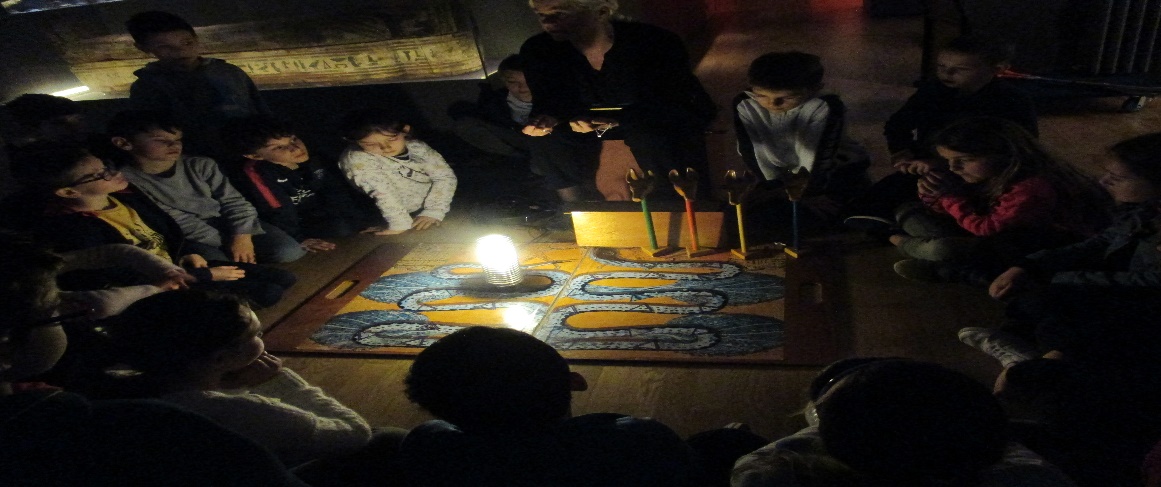 Les Egyptiens croyaient en certains dieux.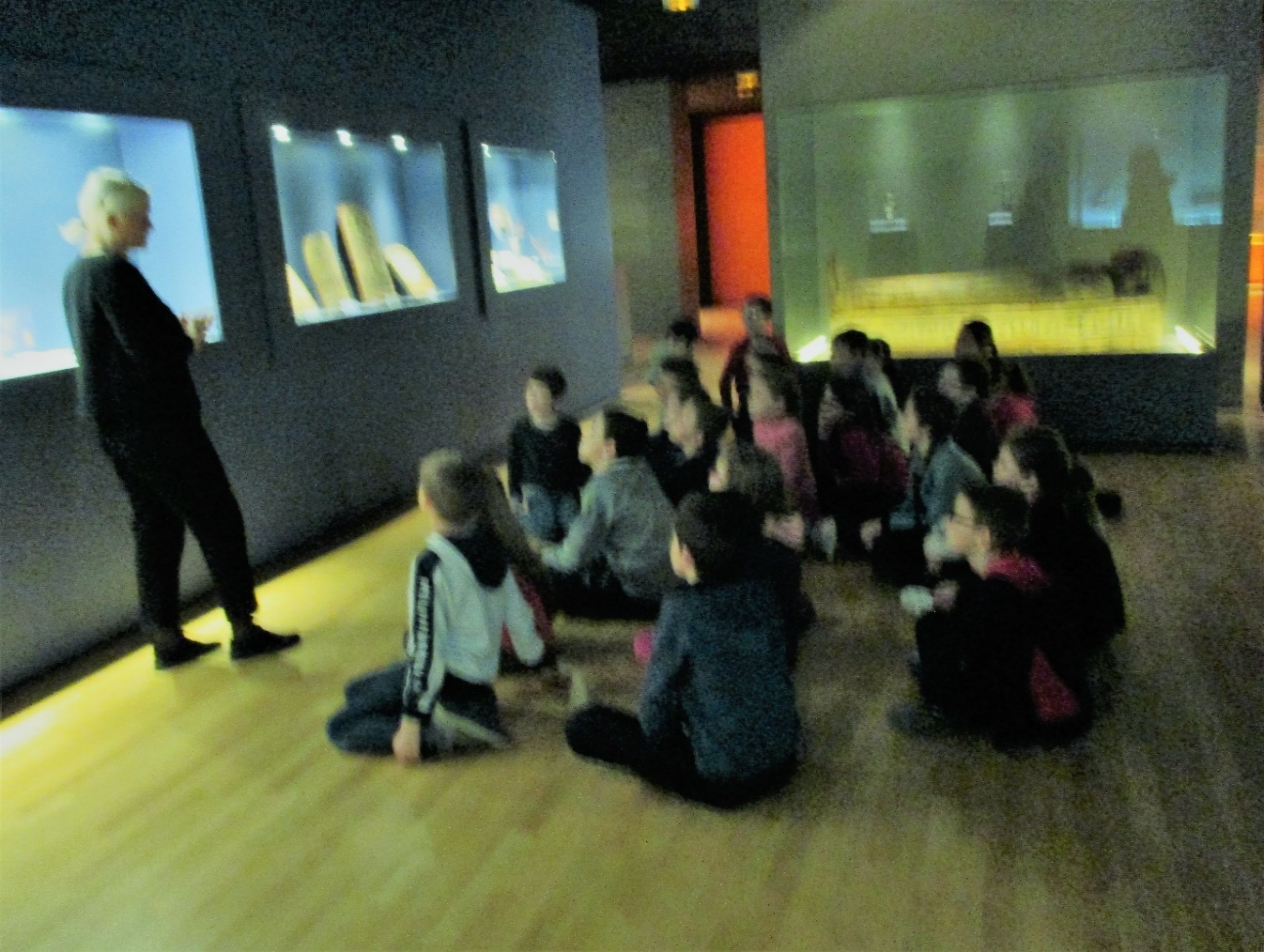 